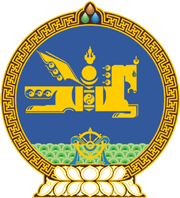 МОНГОЛ УЛСЫН ХУУЛЬ2017 оны 06 сарын 08 өдөр                                                                  Төрийн ордон, Улаанбаатар хотОНЦГОЙ АЛБАН ТАТВАРЫН ТУХАЙХУУЛЬД НЭМЭЛТ, ӨӨРЧЛӨЛТОРУУЛАХ ТУХАЙ	1 дүгээр зүйл.Онцгой албан татварын тухай хуулийн 6 дугаар зүйлд доор дурдсан агуулгатай 6.8 дахь хэсэг нэмсүгэй: “6.8.Хос тэжээлт автомашин, шингэрүүлсэн хийгээр ажилладаг автомашин, цахилгаан тэжээлт автомашинд ногдуулах онцгой албан татварын хувь, хэмжээг энэ хуулийн 6.3-т заасан хэмжээний 0-50 хувиар Засгийн газар тогтооно.” 2 дугаар зүйл.Онцгой албан татварын тухай хуулийн 7 дугаар зүйлийн 7.2 дахь хэсгийг хүчингүй болсонд тооцсугай.  3 дугаар зүйл.Энэ хуулийг 2017 оны 06 дугаар сарын 09-ний өдрөөс эхлэн дагаж мөрдөнө. МОНГОЛ УЛСЫН ИХ ХУРЛЫН ДЭД ДАРГА					Ц.НЯМДОРЖ